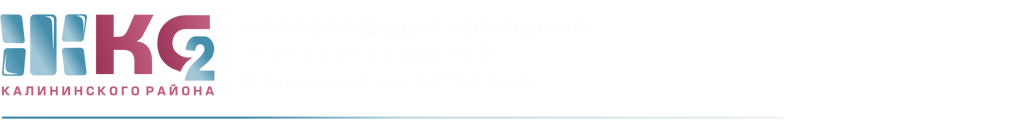 ОТЧЕТо деятельности АДС с26.02.2018- 02.03.2018г.Сведения по заявкам.ПодразделениеПоступило заявок от населенияПоступило заявок от населенияПоступило заявок от населенияПоступило заявок от населенияПримечаниеПодразделениевсегона исполненииотказывыполненоПримечаниеВнутренние заявки ЖКСВнутренние заявки ЖКСВнутренние заявки ЖКСВнутренние заявки ЖКСВнутренние заявки ЖКСВнутренние заявки ЖКСЖКС5691615408из них:АДС251664185из них:аварийные841-83электрики12224-98платные852456131100из них:Тех. Обслуживание ИПУ5314439ЖЭУ- 54017-23ЖЭУ- 69248-44ЖЭУ- 89724-73ЖЭУ- 23896183Обращения в вышестоящие организацииОбращения в вышестоящие организацииОбращения в вышестоящие организацииОбращения в вышестоящие организацииОбращения в вышестоящие организацииОбращения в вышестоящие организацииЗаявки ГМЦпоступилоотработанозакрытов работеПортал «Наш СПб»